Apollo Elementary School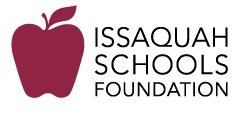 Issaquah School Foundation Funded ProgramsFoundation funding is made possible by generous donors who support programs in your school and in all Issaquah School District schools. These programs create limitless opportunities for every student in every school by addressing basic needs, filling gaps not funded by the state, and championing innovation. In addition, the Foundation funds teacher grants annually. Apollo Elementary School Specific Foundation Grants (since 2007) Dates AwardedReaders’ Workshop Book Tubs2018-19Small Programmers, Big Ideas: Blue-Bots2018-19A Library for Learning that Lasts 2017-18Making History Come Alive 2017-18All For Fiction! Fiction For All! 2016-17BeeBots - Robotics, Coding and Computer Science Exploration 2016-17Recess Enhancement Program - Play Coach 2015-16Keep the Apollo Library open during summer (2 years)2015-2017Blast-Off to Kindergarten!2014-15Learn to Read – Read to Learn (3 years)2014-2019Express Yourself! 2013-14 Improving Instruction with updated Visual Resources 2013-14 Non-fiction framework on which to build success! 2013-14 The Path to Kindergarten 2013-14 Summer Slide No More! Blast-off to Reading (3 years)2011-2014Building an Appealing Classroom Library 2010-11 Encouraging Fluent Readers 2007-08 Inspiring and Improving Student Writing 2007-08 Learning to Write with Favorite Authors 2007-08 Lights! Camera! Action! Videotaping the Learning Process 2007-08 Promoting a Love of Reading with Genres 2007-08 ANNUAL Districtwide Funding in All Elementary SchoolsArtistic SupportASAP- After School Assistance ProgramsElementary Computer Science SupportHighly Capable FundingScience Tech Magnet SupportANNUAL Districtwide Funding in All SchoolsBreakfast, Lunch, and Snack SupportCareer & Technical Education- Teacher SupportCultural Bridges- Supporting relationships between families and the ISDNew Teacher Funds- Startup support for teachers new to the districtNurses Fund- Assisting students in need of necessitiesParentwiser- Support to PTSA Council for parent education speaker seriesRobotics Clubs- Funding supportStudent Intervention Services SupportTeacher Grants- Available to all district staffTools4School- Backpacks filled with school supplies for students in need